Lección 12: Representemos la división de fracciones unitarias entre números enterosDémosle sentido a los diagramas que representan la división de una fracción unitaria entre un número entero.Calentamiento: Exploración de estimación: ¿Cuánto está sombreado?¿Cuánto está sombreado?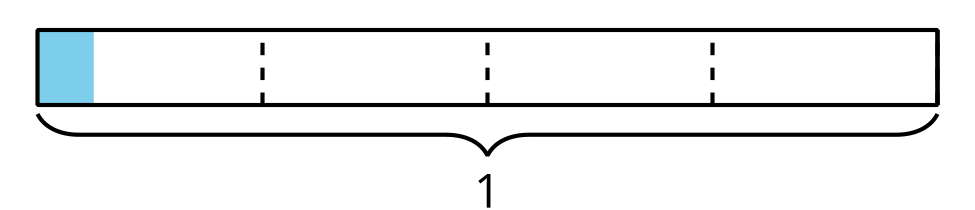 Escribe una estimación que sea:12.1: Diagramas, ecuaciones, situacionesPriya y Mai usaron estos diagramas para encontrar el valor de .Diagrama de Priya: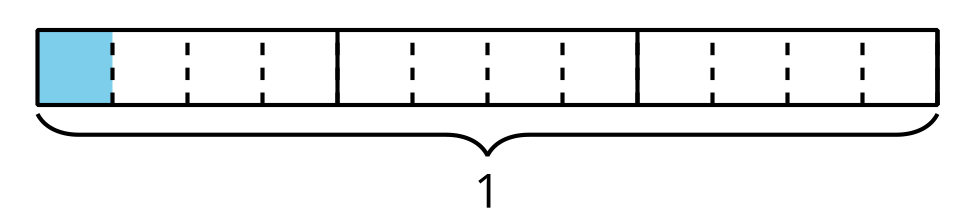 Diagrama de Mai: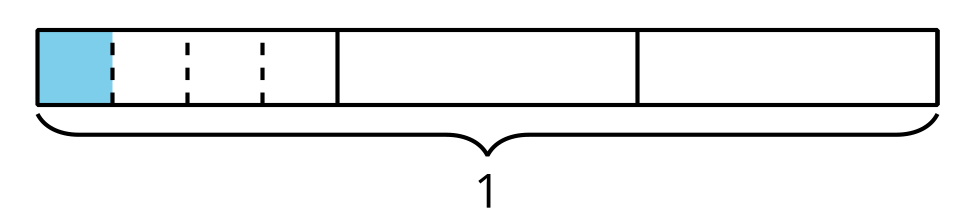 ¿En qué se parecen los diagramas?¿En qué son diferentes?Encuentra el valor que hace que la ecuación sea verdadera.Han dibujó este diagrama para representar . Explica cómo el diagrama muestra .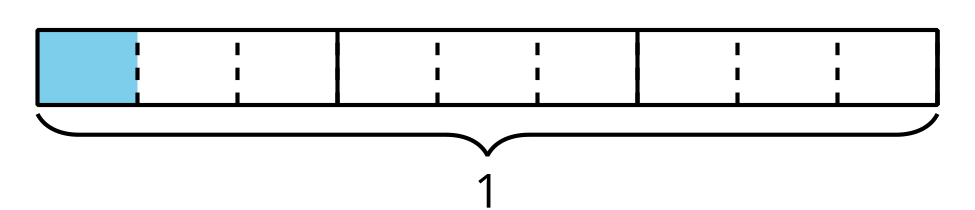 Encuentra el valor que hace que la ecuación sea verdadera. Explica o muestra cómo razonaste.12.2: El trabajo de PriyaEncuentra el valor de . Explica o muestra cómo razonaste.Este fue lo que hizo Priya para encontrar el valor de :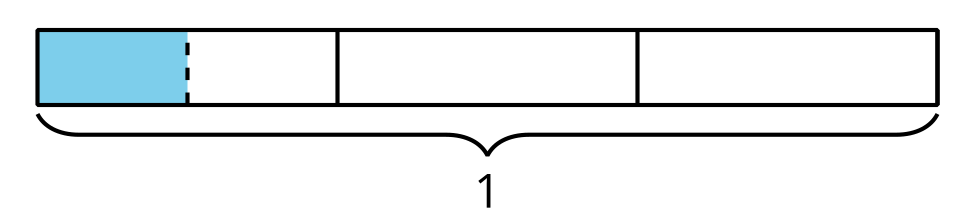  porque dividí  en 2 partes iguales y está sombreado  de .¿Qué preguntas tienes para Priya?La ecuación de Priya es incorrecta. ¿Cómo puede Priya ajustar su explicación?12.3: Busquemos patronesEn cada caso, encuentra el valor que hace que la ecuación sea verdadera. Si te ayuda, usa un diagrama.¿Qué patrones observas?¿Cómo encontrarías el valor de  dividido entre cualquier número entero? Explica o muestra cómo razonaste.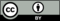 © CC BY 2021 Illustrative Mathematics®muy bajarazonablemuy alta